FORMULÁRIO DE SOLICITAÇÃO DE  CADASTRO/ALTERAÇÃO DE MATERIAIS NO SIAD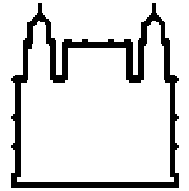 Ministério da Saúde / FIOCRUZFundação Oswaldo CruzEscola Nacional de Saúde Pública Sergio Arouca/ ENSP